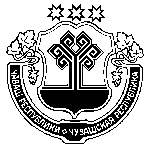 О внесении изменений в решение Собрания депутатов  Сятракасинского сельского поселения Моргаушского района Чувашской Республики от 28.02.2020г. № С-63/2 «О Порядке принятия решения о применении к депутату, выборному должностному лицу местного самоуправления Сятракасинского сельского поселения Моргаушского района Чувашской Республики мер ответственности, указанных в части 5.4.1 статьи 35 Закона Чувашской Республики «Об организации местного самоуправления в Чувашской Республике» На основании экспертного заключения Государственной службы Чувашской Республики по делам юстиции №563/2020 от 28.09.2020,  Собрание депутатов Сятракасинского сельского поселения Моргаушского района Чувашской Республики решило:1. Внести в решение Собрания депутатов Сятракасинского сельского поселения Моргаушского района Чувашской Республики от 28.02.2020г. № С-63/2 «О Порядке принятия решения о применении к депутату, выборному должностному лицу местного самоуправления Сятракасинского сельского поселения Моргаушского района Чувашской Республики мер ответственности, указанных в части 5.4.1 статьи 35 Закона Чувашской Республики «Об организации местного самоуправления в Чувашской Республике» (далее – Решение) следующие изменения:1.1. в преамбуле Решения слова «О представлении гражданами, претендующими на замещение муниципальной должности, должности главы местной администрации по контракту, и лицами, замещающими указанные должности, сведений о доходах, расходах, об имуществе и обязательствах имущественного характера, проверке достоверности и полноты указанных сведений и принятии решения о применении мер ответственности за представление недостоверных или неполных таких сведений» заменить словами «Об отдельных вопросах реализации законодательства в сфере противодействия коррупции гражданами, претендующими на замещение муниципальной должности, должности главы местной администрации по контракту, и лицами, замещающими указанные должности»;1.2.  в пункте 3 Порядка слова «О представлении гражданами, претендующими на замещение муниципальной должности, должности главы местной администрации по контракту, и лицами, замещающими указанные должности, сведений о доходах, расходах, об имуществе и обязательствах имущественного характера, проверке достоверности и полноты указанных сведений и принятии решения о применении мер ответственности за представление недостоверных или неполных таких сведений» заменить словами «Об отдельных вопросах реализации законодательства в сфере противодействия коррупции гражданами, претендующими на замещение муниципальной должности, должности главы местной администрации по контракту, и лицами, замещающими указанные должности».2. Настоящее решение вступает в силу после его  официального опубликования. Глава Сятракасинского сельского поселения Моргаушского  района Чувашской Республики                                 Н.Г.Никитина                                                             Чувашская Республика Собрание депутатов Сятракасинского сельского  поселения                        Моргаушского районаРЕШЕНИЕ                     Чувашская Республика Собрание депутатов Сятракасинского сельского  поселения                        Моргаушского районаРЕШЕНИЕ                     Чувашская Республика Собрание депутатов Сятракасинского сельского  поселения                        Моргаушского районаРЕШЕНИЕ                     Чăваш Республики Муркаш районĕн   Çатракасси ял   поселенийĕн депутачěсен пухăвĕ                        ЙЫШĂНУЧăваш Республики Муркаш районĕн   Çатракасси ял   поселенийĕн депутачěсен пухăвĕ                        ЙЫШĂНУЧăваш Республики Муркаш районĕн   Çатракасси ял   поселенийĕн депутачěсен пухăвĕ                        ЙЫШĂНУ15.10.2020ç. № С-2/315.10.2020 г. №С-2/3            Деревня Сятракасы                                                                Деревня Сятракасы                                                                Деревня Сятракасы                                                     Çатракасси ялӗ Çатракасси ялӗ Çатракасси ялӗ